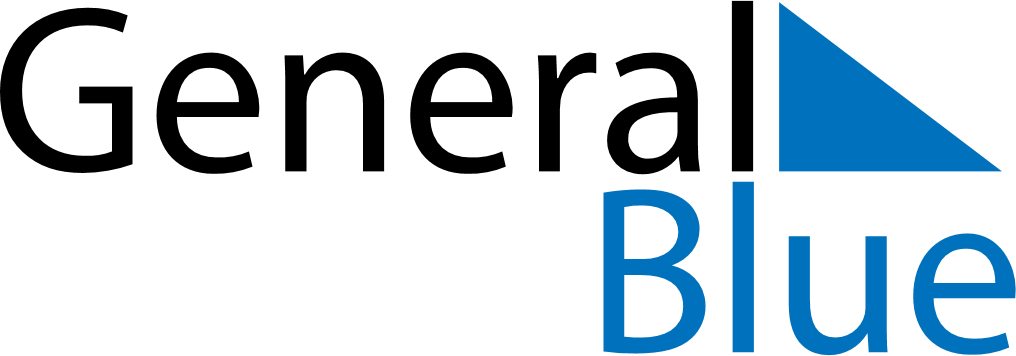 October 2024October 2024October 2024October 2024October 2024October 2024OEsthammar, Uppsala, SwedenOEsthammar, Uppsala, SwedenOEsthammar, Uppsala, SwedenOEsthammar, Uppsala, SwedenOEsthammar, Uppsala, SwedenOEsthammar, Uppsala, SwedenSunday Monday Tuesday Wednesday Thursday Friday Saturday 1 2 3 4 5 Sunrise: 6:52 AM Sunset: 6:19 PM Daylight: 11 hours and 27 minutes. Sunrise: 6:54 AM Sunset: 6:16 PM Daylight: 11 hours and 21 minutes. Sunrise: 6:57 AM Sunset: 6:13 PM Daylight: 11 hours and 16 minutes. Sunrise: 6:59 AM Sunset: 6:10 PM Daylight: 11 hours and 10 minutes. Sunrise: 7:02 AM Sunset: 6:07 PM Daylight: 11 hours and 5 minutes. 6 7 8 9 10 11 12 Sunrise: 7:04 AM Sunset: 6:04 PM Daylight: 10 hours and 59 minutes. Sunrise: 7:07 AM Sunset: 6:01 PM Daylight: 10 hours and 54 minutes. Sunrise: 7:09 AM Sunset: 5:58 PM Daylight: 10 hours and 49 minutes. Sunrise: 7:11 AM Sunset: 5:55 PM Daylight: 10 hours and 43 minutes. Sunrise: 7:14 AM Sunset: 5:52 PM Daylight: 10 hours and 38 minutes. Sunrise: 7:16 AM Sunset: 5:49 PM Daylight: 10 hours and 32 minutes. Sunrise: 7:19 AM Sunset: 5:46 PM Daylight: 10 hours and 27 minutes. 13 14 15 16 17 18 19 Sunrise: 7:21 AM Sunset: 5:43 PM Daylight: 10 hours and 21 minutes. Sunrise: 7:24 AM Sunset: 5:40 PM Daylight: 10 hours and 16 minutes. Sunrise: 7:26 AM Sunset: 5:37 PM Daylight: 10 hours and 10 minutes. Sunrise: 7:29 AM Sunset: 5:34 PM Daylight: 10 hours and 5 minutes. Sunrise: 7:31 AM Sunset: 5:31 PM Daylight: 10 hours and 0 minutes. Sunrise: 7:34 AM Sunset: 5:28 PM Daylight: 9 hours and 54 minutes. Sunrise: 7:36 AM Sunset: 5:26 PM Daylight: 9 hours and 49 minutes. 20 21 22 23 24 25 26 Sunrise: 7:39 AM Sunset: 5:23 PM Daylight: 9 hours and 43 minutes. Sunrise: 7:41 AM Sunset: 5:20 PM Daylight: 9 hours and 38 minutes. Sunrise: 7:44 AM Sunset: 5:17 PM Daylight: 9 hours and 33 minutes. Sunrise: 7:46 AM Sunset: 5:14 PM Daylight: 9 hours and 27 minutes. Sunrise: 7:49 AM Sunset: 5:11 PM Daylight: 9 hours and 22 minutes. Sunrise: 7:52 AM Sunset: 5:09 PM Daylight: 9 hours and 16 minutes. Sunrise: 7:54 AM Sunset: 5:06 PM Daylight: 9 hours and 11 minutes. 27 28 29 30 31 Sunrise: 6:57 AM Sunset: 4:03 PM Daylight: 9 hours and 6 minutes. Sunrise: 6:59 AM Sunset: 4:00 PM Daylight: 9 hours and 0 minutes. Sunrise: 7:02 AM Sunset: 3:58 PM Daylight: 8 hours and 55 minutes. Sunrise: 7:04 AM Sunset: 3:55 PM Daylight: 8 hours and 50 minutes. Sunrise: 7:07 AM Sunset: 3:52 PM Daylight: 8 hours and 45 minutes. 